Subaru premiärvisar hybrid i New YorkIdag avslöjas att Subaru är klara att lansera sin första hybridbil. Den aktuella modellen bygger på succé-suven Subaru XV och premiärvisas på New York International Auto Show 27 mars.Subaru XV Crosstrek Hybrid kommer att lanseras under 2013. Första marknaden blir USA, där efterfrågan på hybridbilar växer explosionsartat. Den nu produktionsklara hybriden bygger på alla Subarus kärnvärden. Den har, förutom elmotor, en Boxermotor och symmetrisk 4-hjulsdrift.Mer teknisk information om Subaru XV Crosstrek Hybrid kommer att lämnas i samband med presskonferensen på bilsalongen.Vid presskonferensen kommer även konceptet på nästa generation av Subaru STI att avtäckas.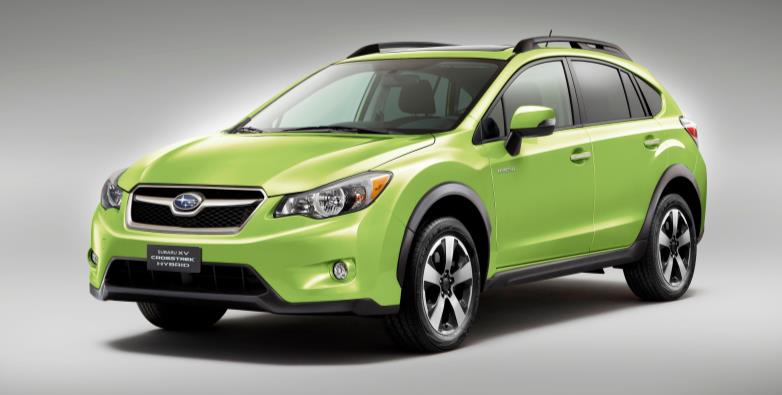 